DILLUNS  11 DE MAIGDILLUNS  11 DE MAIGÀREAACTIVITAT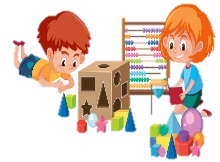 MATEMÀTIQUESConstrueix el te dòmino de sumes i restes .Pot fer-lo de qualsevol mida i amb els materials que vulguis. Pensa que totes les peces han de mesurar el mateix i que han d’estar dividides en dos parts, una on surti l’algoritme de suma o resta i l’altre meitat amb un resultat d’una de les sumes o restes del dòmino. Intenta que la mida de les fitxes sigui un nombre parell per poder-lo dividir en dos de manera fàcil i així saber on està la meitat de la fitxa. El dòmino ha de tenir com a mínim 14 sumes i 14 restes. Recorda que per cada suma o resta que facis en una meitat d’una fitxa, has de posar el seu resultat en una altra meitat de la fitxa següent.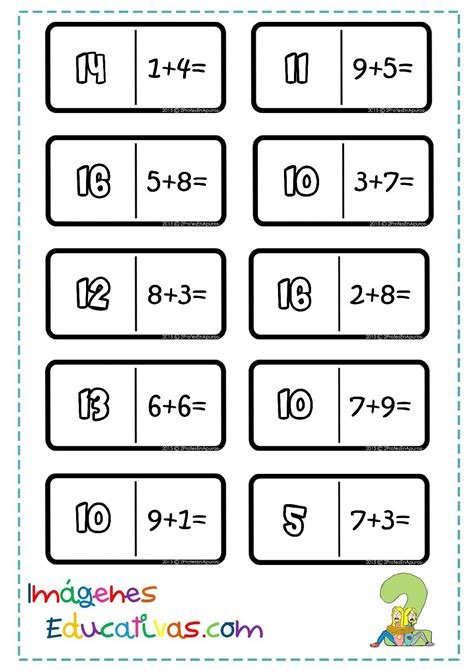 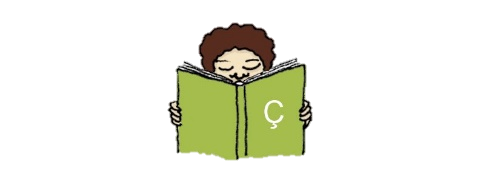 LLENGUA CATALANASeieu en un lloc tranquil de casa , tanqueu els ulls i escoltes durant 3 minuts els sorolls que us envolten Sorolls de dins de casa, dels veïns, del jardí o de la terrassa, del carrer… . Després dels 3 minuts feu una llista amb aquests sorolls I que et fan sentir.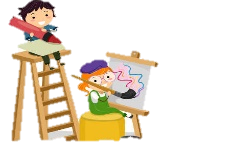 PLÀSTICACOMENÇA A FER UNA ESCULTURA, LA POTS FER AMB FUSTES, PEDRES, FULLES O ELS MATERIAL QUE CONSIDERIS. PRIMER POTS FER EL PROJECTE I DESPRÉS LA CREACIÓ.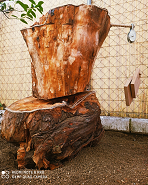 TENS DUES SETMANES PER PER-HO. DIMARTS 12 DE MAIGDIMARTS 12 DE MAIGÀREAACTIVITAT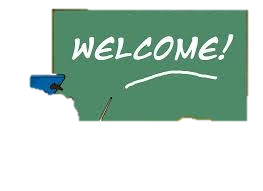 ANGLÈSHola! Com va?Aquesta setmana continuem aprenent amb els animals. Et proposo que facis una fitxa interactiva: https://www.liveworksheets.com/mh6837zcNo cal que em retornis l’activitat. Quan l’hagis fet, cliques a “finish” i et sortirà “check the answers”. Clicant et dirà quantes n’has fet bé. Espero que t’agradi! Si vols, em pots enviar un correu explicant com ha anat. D’acord?Poso les fitxes en pdf per si desitges fer-ho en paper, en un document adjunt. 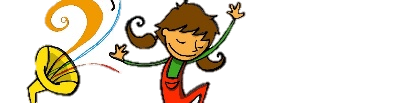 MÚSICA Toca cantar! Podeu escollir un joc de mans,  com per exemple “lecherita, en la trampa del león ” o si preferiu el podeu buscar a internet. Un germà/na, mare, pare, avis... us pot fer de parella.Heu d’enviar un fragment en format vídeo del joc de mans al meu correu. (us  podeu gravar amb el mòbil) . Recordeu posar nom, cognoms i curs.slopez53@xtec.cat MATEMÀTIQUES Continuem pensant i construint el nostre dòmino de 10 sumes i 10 i restes.DIMECRES 13 DE MAIGDIMECRES 13 DE MAIGÀREAACTIVITAT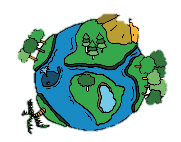 MEDI Rebràs un formulari  Reproducció de les plantes 2 després de visualizar un vídeo hauràs de contestar les preguntes que et proposem.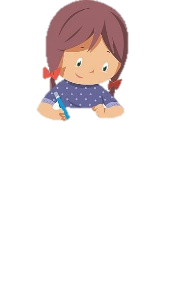 EXPRESSIÓ ESCRITAQuan tornem a l’escola serà molt important que ens continuem rentant les mans sovint, tal com estem fent aquests dies a casa. Què et sembla si dissenyes un cartell amb un lema impactant i una imatge entenedora i atractiva que convidi a rentar-se les mans? Fes una foto del teu cartell i envíame-la per correu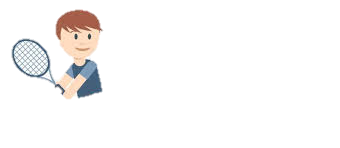 EDUCACIÓ FÍSICA Hola,Aquesta setmana toca jugar a endevinar diferents situacions.Vull que m’envieu 5 fotos on representeu amb el vostre cos:1- Una emoció2- Un esport3- Un ofici4- Una lletra5- Un monumentA veure quants encerto.També les podeu enviar als companys i companyes de classe a veure si les encerten.Espero les vostres fotos!!DIJOUS 14 DE MAIGDIJOUS 14 DE MAIGÀREAACTIVITATMATEMÀTIQUES- Escolta els 10 problemes del quinzet i escriu el resultat al full de respostes. Després comprova els teus resultats amb les solucions (us enviem l’audio i el full de respostes) Ens heu d’enviar els encerts fets.-Realitza les sumes i restes en 2’ fent servir un cronòmetre. (Recorda que has de resoldre el màxim de sumes i després de restes en 2 minuts de temps i ho has de fer en ordre). Comprova quantes n’has fet bé, i envia’ns el resultat al correu.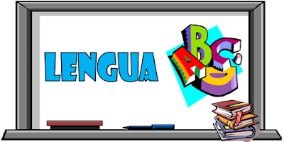 LLENGUA CASTELLANA Haz un video explicando en castellano cómo has construído tus piezas de dómino,  explicando también cómo se juega.MEDI Ordena les imatges del procés de pol·linització que trobaràs a la fitxa Procés pol·linització. Si ho necessites pots consultar els vídeos que ja vas veure: https://www.youtube.com/watch?v=k3p2op_V5XI i https://www.youtube.com/watch?v=lk_7kJkS9zQ.DIVENDRES 15 DE MAIGDIVENDRES 15 DE MAIGÀREAACTIVITATANGLÈSCom  a activitat opcional, et proposo un “crossword” (mots encreuats) amb noms d’animals. Hi ha un missatge amagat que hauràs de trobar! A veure què hi diu…T’envio la fitxa en pdf. amezquit@xtec.catMATEMÀTIQUESFes les sumes i restes de la fitxa que t’he enviat sobre en Harry  Potter i Star Wars. Que la força t’acompanyi.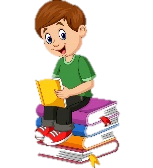 LECTURA I COMPRENSIÓ Llegeix l’inici de les frases que et proposem a la fitxa “Completar frases”  i escull el final per la frase tingui sentit.